Position Title:		Senior Assistant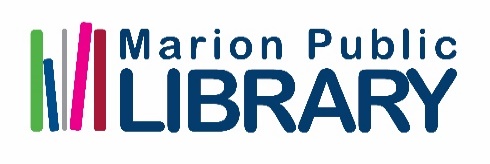 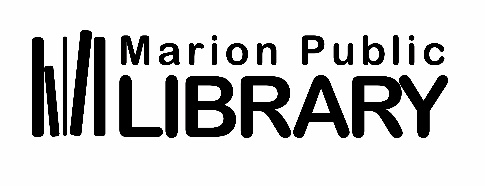 Hours:			Full Time (40 hours a week)Pay Grade:			14 ($12.16-$17.02)Qualifications:  		High School diploma				Work days/evenings/weekends				Ability to follow directions				Previous computer experience				Well rounded knowledge of authors and reading preferences				Ability to get along well with staff				Courtesy and tact both in person and on the phonePosition Description:  	Provides customer service to patrons both in person and over the phone.  Check materials in and out.   Essential Duties and Responsibilities:Refer patrons to appropriate personnel for further assistance as neededOpen, monitor, and close the Patron Services desk areaSort, reshelve, and store books, magazines, and other materialsRegister patrons for library cardsPerform Interlibrary Loan dutiesCharge materials in and out in a timely and accurate mannerAssist patrons with use of library equipmentCollect fines and feesHelp maintain order of library materials in designated areasAnswer incoming phone callsReview and complete daily reports as neededMaintain good relations with the staff, good attendance, and punctualityOther duties as assigned Required Abilities:Manipulate library materials up to 50 poundsManeuver loaded book carts over carpeted floorsFollow oral and written instructionsStand on feet for long periods of timeRead and understand titles and call numbersReach up and down to gather or shelve materialsAttention to detail even with constant interruptionsPerform clerical tasks Knowledge in handling money and making changePossess a high level of problem solving skills                                                                                                                                                                                                                                                                                                                                                                                                                                                                                                                                                      NOTE:	 This position description is not intended to be a complete list of all responsibilities, skills or working conditions associated with this position and is subject to review and change at any time in accordance with the needs of the Marion Public Library.  Reasonable accommodations may be made to enable someone with a qualifying disability to perform the essential functions of the position.Employee Acknowledgement:I have read and understand this position description._________________________________________		_________________Employee								Date